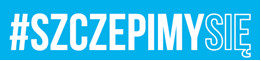 Warszawa, dnia ………….….2021 r.                                                                                       wg rozdzielnikaDotyczy: postępowania w trybie podstawowym bez negocjacji na remont   pomieszczeń wartowni budynku nr 3 przy ul. Tokarzewskiego – Karaszewicza 4 w Warszawie K-3598, nr sprawy 26/21 (ID: 498143). Zamawiający postanowił do realizacji ww. postępowania wybrać Wykonawcę FRB REMAX Ryszard Walczykowski, 03-734 Warszawa, ul. Targowa 68 m. 7,  którego oferta spełnia wymagania określone w Specyfikacji Warunków Zamówienia i zaoferował następujący bilans kryteriów: cenę w wysokości 341 940.00 zł, okres gwarancji 
na wykonaną robotę budowlaną wynosi 60 miesięcy i uzyskał 100 punktów.  Poniżej Zamawiający przedstawia informacje dotyczące nazw i siedzib Wykonawców, którzy złożyli oferty wraz z ich streszczeniem:Umowa z wybranym wykonawcą zostanie podpisana w trybie art. 308 ust. 2 ustawy Pzp.Od niniejszego rozstrzygnięcia przysługują środki ochrony prawnej na zasadach określonych w dziale IX ,,Środki ochrony prawnej’’ ustawy Pzp.               DOWÓDCA        płk Janusz KRUPA Urszula VUKOMANOVIĆ 261 824 215
15.09.2021 r.
T-2611, Zwrot do wykonawcy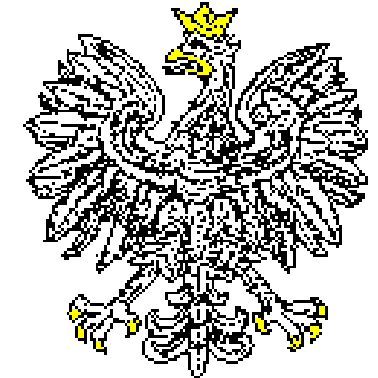 JEDNOSTKA WOJSKOWA NR 2063Nr: JW2063.SZPubl.2611.26.14.2021………………………02-097 WarszawaNumer ofertyNazwa (firma), adres wykonawcy,
 NIP i REGONCena (zł)/Okres gwarancji na wykonaną robotę budowlaną (miesiące)/Ocena (pkt)1.Przedsiębiorstwo Handlowo Usługowe „PROBUD” s. c. 96-500 Sochaczew, Władysławów 11ANIP: 837 14 14 119, REGON: 750 094 150408 688.63 6050,40+40=90,402. Przedsiębiorstwo Produkcyjno Handlowo Usługowe ADBUD Adam Sojka28-142 Tuczępy, Niziny 62NIP: 655 18 26 420, REGON: 292487808433 176.103647,40+24=71,403.FRB REMAX Ryszard Walczykowski03-734 Warszawa, ul. Targowa 68 m 7NIP: 524 10 19 920, REGON: 011135355341 940.00 60 60+40=100